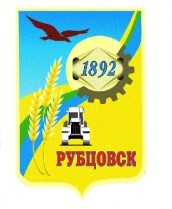 Администрация города Рубцовска Алтайского краяПОСТАНОВЛЕНИЕ25.10.2022  №  3458 О внесении изменений в Административный регламент предоставления Администрацией города Рубцовска Алтайского края муниципальной услуги «Выдача разрешения на ввод объекта капитального строительства в эксплуатацию», утвержденный постановлением Администрации города Рубцовска Алтайского края от 21.04.2022 № 1154В целях реализации Федерального закона от 27.07.2010 № 210-ФЗ «Об организации предоставления государственных и муниципальных услуг», в соответствии с Федеральным законом от 06.12.2021 № 408-ФЗ «О внесении изменений в отдельные законодательные акты Российской Федерации», Градостроительным кодексом Российской Федерации, постановлением Администрации города Рубцовска Алтайского края от 06.11.2018 № 2849 «Об утверждении Порядка разработки и утверждения административных регламентов предоставления муниципальных услуг на территории муниципального образования город Рубцовск Алтайского края, проведения экспертизы их проектов», руководствуясь статьей 56 Устава муниципального образования город Рубцовск Алтайского края,  ПОСТАНОВЛЯЮ:1. Внести в Административный регламент предоставления Администрацией города Рубцовска Алтайского края муниципальной услуги  «Выдача разрешения на ввод объекта капитального строительства в эксплуатацию» (далее – Административный регламент), утвержденный постановлением Администрации города Рубцовска Алтайского края от 21.04.2022 № 1154, следующие изменения:1.1. в абзаце 15 подраздела 2.3 раздела 2 Административного регламента слова «от 19.02.2015 № 117/пр» заменить словами «от 03.06.2022 № 446/пр»;1.2. дополнить пункт 2.4.2 подраздела 2.4 раздела 2 Административного регламента частью третьей следующего содержания:«В заявлении о выдаче разрешения на ввод объекта капитального строительства в эксплуатацию застройщиком указываются:согласие застройщика на осуществление государственной регистрации права   собственности застройщика на построенные, реконструированные здание,   сооружение и (или) на все расположенные в таких здании, сооружении   помещения, машино-места в случае, если строительство, реконструкция здания,   сооружения осуществлялись застройщиком  без привлечения средств иных лиц. В данном случае в заявлении о выдаче разрешения на ввод объекта капитального строительства в эксплуатацию застройщик подтверждает, что строительство, реконструкция здания, сооружения осуществлялись застройщиком без привлечения средств иных лиц;согласие застройщика и иного лица (иных лиц) на осуществление государственной регистрации права собственности застройщика и (или) указанного   лица (указанных  лиц)  на  построенные,  реконструированные здание,  сооружение и (или) на все расположенные в таких здании, сооружении помещения, машино-места в случае, если строительство, реконструкция здания, сооружения  осуществлялись с привлечением средств иных лиц. В этом случае в заявлении о выдаче разрешения на ввод объекта капитального строительства в эксплуатацию  подтверждается, что строительство, реконструкция здания, сооружения    осуществлялись исключительно с привлечением средств застройщика и иного лица (иных лиц);сведения об уплате государственной пошлины за осуществление государственной регистрации прав;адрес (адреса) электронной почты для связи с застройщиком, иным лицом  (иными лицами) в случае, если строительство или реконструкция здания, сооружения осуществлялись с привлечением средств иных лиц.Вышеуказанные положения не применяются:при вводе в эксплуатацию многоквартирного дома или иного объекта недвижимости, строительство, реконструкция которых осуществлялись с привлечением денежных средств участников долевого строительства в соответствии с Федеральным законом от 30.12.2004 № 214-ФЗ «Об участии в  долевом  строительстве  многоквартирных домов и иных объектов недвижимости  и о внесении изменений в некоторые законодательные акты Российской     Федерации», многоквартирного дома, построенного, реконструированного жилищно-строительным кооперативом;в  случае, если на момент обращения застройщика с заявлением о выдаче   разрешения на ввод объекта капитального строительства в эксплуатацию между  застройщиком и иным лицом (иными лицами), с привлечением средств которого (которых) осуществлялось строительство или реконструкция здания, сооружения, не достигнуто соглашение о возникновении прав на построенные,  реконструированные здание, сооружение или на все расположенные в таких здании, сооружении помещения, машино-места.Если строительство или реконструкция здания, сооружения осуществлялись с привлечением средств иных лиц, к заявлению о выдаче разрешения на ввод объекта капитального строительства в эксплуатацию наряду с документами, указанными в подпунктах «а» - «л» настоящего пункта, прикладываются договор или договоры, заключенные между застройщиком и  иным лицом (иными лицами), в случае, если обязанность по финансированию строительства или реконструкции здания, сооружения возложена на иное лицо (иных лиц), и предусматривающие возникновение права собственности застройщика и (или) иного лица (иных лиц) на построенные, реконструированные здание, сооружение или на все расположенные в таких здании, сооружении помещения, машино-места, а также документы, подтверждающие исполнение  застройщиком и иным лицом (иными лицами) обязательств по указанным договорам и содержащие согласие указанного лица (указанных лиц) на осуществление государственной регистрации права собственности указанного лица (указанных лиц) на данные объекты. Такие документы представляются в Администрацию города застройщиком самостоятельно.»; 1.3. приложение 4 к Административному регламенту изложить в новой редакции (приложение).2. Опубликовать настоящее постановление в газете «Местное время» и разместить на официальном сайте Администрации города Рубцовска Алтайского края в информационно-коммуникационной сети «Интернет».  3. Настоящее постановление вступает в силу после его опубликования в газете «Местное время».4. Контроль за исполнением настоящего постановления возложить на первого заместителя Главы Администрации города Рубцовска – председателя комитета по финансам, налоговой и кредитной политике Пьянкова В.И.Глава города Рубцовска                                                                             Д.З. ФельдманПриложение к постановлению Администрации города Рубцовска Алтайского края от  25.10.2022 № 3458«Приложение 4к Административному регламентуЗ А Я В Л Е Н И Ео выдаче разрешения на ввод объекта в эксплуатацию«__» __________ 20___ г.В соответствии со статьей 55 Градостроительного кодекса Российской Федерации прошу выдать разрешение на ввод объекта в эксплуатацию.1. Сведения о застройщике2. Сведения об объекте3. Сведения о земельном участке4. Сведения о разрешении на строительство5. Сведения о ранее выданных разрешениях на ввод объекта в эксплуатацию в отношении этапа строительства, реконструкции объекта капитального строительства (при наличии) (указывается в случае, предусмотренном частью 3.5 статьи 55 Градостроительного кодекса Российской Федерации)  6. Сведения об уплате государственной пошлины  за осуществление государственной регистрации прав________________/_______________         (подпись)                 (Ф.И.О.)   ________________/_______________         (подпись)                 (Ф.И.О.)   Приложение:Результат предоставления услуги прошу:                                                                          М.П.Во исполнение требований Федерального закона от 27.07.2006 № 152-ФЗ                     «О персональных данных» настоящим даю согласие на обработку моих персональных данных, т.е. совершение любых действий (операций) или совокупности действий (операций) с использованием средств автоматизации или без использования таких средств, включая сбор, запись, систематизацию, накопление, хранение, уточнение (обновление, изменение), извлечение, использование, передачу (распространение, предоставление, доступ), обезличивание, блокирование, удаление, уничтожение персональных данных. _______________________»                  (подпись)В Администрацию города Рубцовска Алтайского края(наименование уполномоченного на выдачу разрешений на ввод объекта в эксплуатацию федерального органа исполнительной власти, органа исполнительной власти субъекта Российской Федерации, органа местного самоуправления, организации)1.1.Сведения о физическом лице, в случае если застройщиком является физическое лицо:1.1.1.Фамилия, имя, отчество (при наличии)1.1.2.Реквизиты документа, удостоверяющего личность (не указываются в случае, если застройщик является индивидуальным предпринимателем)1.1.3.Идентификационный номер налогоплательщика (ИНН) физического лица1.1.4.Основной государственный регистрационный номер (ОГРН) индивидуального предпринимателя1.1.5.Реквизиты документа, подтверждающего полномочия представителя1.1.6.Почтовый адрес 1.2.Сведения о юридическом лице:1.2.1.Полное наименование1.2.2.Основной государственный регистрационный номер (ОГРН)1.2.3.Идентификационный номер налогоплательщика (ИНН) юридического лица2.1.Наименование объекта капитального строительства (этапа) в соответствии с проектной документацией2.2.Адрес (местоположение) объекта:3.1. Адрес земельного участка (земельных участков), в пределах которого (которых) расположен объект капитального строительства (заполнение не обязательно при выдаче разрешения на ввод  линейного объекта)3.2.Кадастровый номер земельного участка (земельных участков), в пределах которого (которых) расположен объект капитального строительства (заполнение не обязательно при выдаче разрешения на ввод линейного объекта)№п/пОрган (организация), выдавший (-ая) разрешение на строительствоДата, номер документа4.1№п/пОрган (организация), выдавший (-ая)  разрешение на ввод объекта в эксплуатациюДата, номер документа5.1.№п/пНаименование документа, подтверждающего оплату государственной пошлиныДата, номер документа6.1.Номер телефона и адрес электронной почты для связи:именуемый в дальнейшем «Застройщик», именуемый (-ые) в дальнейшем «Иное (-ые) лицо (-а)», настоящим даю (-ём) согласие на осуществление государственной регистрации права собственности на построенные, реконструированные здание, сооружение и (или) на все расположенные в таких здании, сооружении помещения, машино-места и подтверждаю (-ем), что строительство, реконструкция здания, сооружения осуществлялись:Застройщиком без привлечения средств Иного (-ых) лица________________/_______________         (подпись)                 (Ф.И.О.)   Застройщиком с привлечением средств Иного (-ых) лица 1.2.3.4.5.6.направить в форме электронного документа в личный кабинет в федеральной государственной информационной системе «Единый портал государственных и муниципальных услуг (функций)» / на региональном портале государственных и муниципальных услугнаправить в форме электронного документа, подписанного электронной подписью, на адрес электронной почтывыдать на бумажном носителе при личном обращении в Администрацию города Рубцовска Алтайского края выдать на бумажном носителе при личном обращении в многофункциональный центр предоставления государственных и муниципальных услугнаправить на бумажном носителе на почтовый адрес:_______________________________________________________________направить в форме электронного документа в личный кабинет в единой информационной системе жилищного строительстваУказывается один из перечисленных способовУказывается один из перечисленных способов_________________________(должность руководителя организации (для юридического лица)(подпись)(фамилия, имя, отчество (при наличии)